目	录第一部分 单位概况一、主要职能二、单位机构设置及决算单位构成情况三、2021年度主要工作完成情况第二部分 2021年度单位决算表一、收入支出决算总表二、收入决算表三、支出决算表四、财政拨款收入支出决算总表五、财政拨款支出决算表（功能科目）六、财政拨款基本支出决算表（经济科目） 七、一般公共预算支出决算表（功能科目）八、一般公共预算基本支出决算表（经济科目）九、一般公共预算“三公”经费、会议费、培训费支出决算表十、政府性基金预算支出决算表十一、国有资本经营预算支出决算表十二、一般公共预算机关运行经费支出决算表十三、政府采购支出决算表第三部分 2021年度单位决算情况说明第四部分 名词解释第一部分 单位概况一、主要职能1.学科专业一体化和学科专业内涵建设职能，通过推进学科建设和品牌专业建设工程加快学科专业一体化建设，加快凝练学科专业特色。2.科学研究职能。通过获批国家基金项目，省级项目和发表高水平论文等，认真落实国家有关科技创新政策和江苏“科技改革30条”，激发科技创新活力，并提升科技创新贡献度，为地方科技发展做贡献。3.不断优化师资队伍建设质态，推动师德师风建设常态化，加强师资队伍建设，进一步完善青年教师全程培养体系，加强人才工程项目建设，加大培养选拔力度，促进优秀教师脱颖而出。4.承担本科生和研究生培养职能。推进应用型人才培养模式创新，优化实践教学体系，完善实践教学各环节质量标准，深化“特需项目”专业硕士培养综合改革，提高研究生教育质量，加强研究生培养过程管理，优化研究生课程体系，做好各培养环节的督导和质量监控工作，提升研究生科研参与率和贡献率。5.国际交流与合作职能。推进境外合作，全面深化国际交流与合作。深化实施“一流境外合作”计划，加强与境外高校的交流，认真落实好“海外访学计划”管理服务工作，加强出入境工作的管理与服务，为学校师生境外研修交流、拓宽国际化视野提供有利条件。推进中欧运河文化交流研究院成立，加强国际学术交流与研讨，不断提升运河文化及其研究在国际上的影响力。推进“留学淮工”文化品牌建设，加强淮台两岸交流合作。二、单位机构设置及决算单位构成情况根据单位职责分工，本单位内设机构包括党政办公室、发展规划办公室，党委组织部、党委统战部，党委宣传部，纪委机关，机关党委，教务处，教学质量监控与评估处，科学技术处、发展合作处、技术转移中心，社会科学处、苏北发展研究院，党委研究生工作部、研究生处、学科建设办公室，党委教师工作部、人事处，计划财务处，党委学生工作部、学生工作处、人民武装部，招生就业处，成人教育处、继续教育学院，国际合作交流处、港澳台事务办公室、国际教育学院，国有资产与实验室管理处，后勤党委，后勤管理处，基建处，党委保卫部、保卫处，审计处，招投标办公室，信息化建设与管理处、信息化技术中心，离退休党工委、离退休工作处，萧湖校区管理委员会、大学生创新创业基地管理委员会，工会，团委，高教所、学报编辑部，图书馆党总支、图书馆，饮食服务总公司，资产经营公司;机械与材料工程学院，计算机与软件工程学院，生命科学与食品工程学院，商学院，外国语学院，马克思主义学院，国际教育学院，自动化学院，建筑工程学院，交通工程学院，数理学院，设计艺术学院，体育教学部，继续教育学院，电子信息工程学院，化学工程学院，管理工程学院，人文学院，应用技术学院，创新创业学院。本单位无下属单位。本单位无下属单位。三、2021年度主要工作完成情况2021年，学校坚持以习近平新时代中国特色社会主义思想为指导，全面落实省委省政府决策部署，以立德树人为根本任务，聚焦获批硕士单位、推进大学建设，在全体师生的共同努力下，学校各项事业呈现蓬勃发展的良好态势。一、加强科学谋划，积极推动构建发展新格局高质量做好事业发展规划。结合学校事业发展实际，认真做好学校“十四五”事业发展规划和10个专项规划研究编制实施工作，形成“1+10”高水平规划体系。全力推进淮安大学创建。成立淮安大学创建工作领导小组，进一步明确进度安排、工作举措和责任分工。对照大学设置指标要求，大力加强内涵建设。二、坚持龙头带动，学科和研究生工作取得新突破学校以优异成绩被国务院学位委员会批准为硕士学位授予单位，同时获批材料与化工、交通运输、农业3个硕士专业学位授权点。持续推进“246X”一流学科建设，工程学学科进入ESI全球排名前1%行列。5个“十三五”省重点学科顺利通过终期验收，6个学科获批为“十四五”省级重点学科。研究生工作持续加强，获批21项省级实践创新计划项目，发表高水平国际期刊论文29篇。加强导师队伍建设，新遴选硕士生导师79名，获批省产业教授3人、省研究生工作站7个。研究生就业率达97.8%。新招收研究生304人，连续十年获评省研究生优秀招生单位。三、强化一流引领，本科教学工作取得新进展新增国家一流本科专业建设点4个、省一流本科专业建设点11个。生物工程专业成为第6个通过专业认证的专业。获批省教学成果奖一等奖3项，获批省高校课程思政示范课程2门、省一流课程23门，引进在线开放课程43门。获批省重点教材5部。获批省教改课题8项，其中重点课题3项。深入推进协同育人“234”工程，入选教育部第三批产教融合实训基地优秀案例2个，“传动装备智能制造学院”获批省重点产业学院。6个专业通过省专业综合评估，2个专业通过新设专业评估。强化教学质量监控与评价，教师获省级以上教学竞赛奖27项、79人次，其中国家级教学竞赛奖7项、10人次。四、推进人才强校，师资队伍水平实现新提升新引进国家级重点人才6人，其中，教育部“长江学者”2人、“青年长江学者”1人、“万人计划”3人。新引进优秀博士67人。成功举办第二届先鸣高端人才论坛。新增省高校“青蓝工程”优秀教学团队1个，获批省“333工程”第二层次培养对象2人，实现历史性突破；入选省“双创计划”13人。师德师风建设常抓不懈，大力营造尊师重教的浓厚氛围。五、坚持创新驱动，科技创新与服务迈上新台阶获批省部级以上项目134项，其中国家级项目15项；获批省重点研发计划项目3项、省农业科技自主创新资金项目2项、省产学研合作项目35项。获批省级科技创新平台4个。获省部级科技奖3项、国家一级学会奖7项、省高校科学研究成果奖二等奖1项、哲学社会科学研究成果奖三等奖4项、省社科应用研究精品工程奖二等奖1项、第七届中国书法兰亭奖理论奖银奖。获批授权专利601件，实现专利转化320件，学校位居中国高校专利转让榜第78位、全国专利许可排行榜第68位，学校获省高校知识产权工作先进集体。发表高水平论文259篇，1名教师入选2021年全球高被引科学家名单。深入推进校城融合“1111”工程，成功举办“第二届校城融合高质量发展大会”。获批江苏省科技副总项目74人，获批数位居全省高校第三、同类高校第一。5份研究成果获省市主要领导批示。积极拓展社会培训合作，翔宇干部教育学院开展各类培训累计16项，培训人数两千多人次，取得良好经济社会效益。六、落实立德树人，一流学生培养取得新成效以学党史、庆祝建党100周年为契机，教育引导学生知史爱党、知史爱国，坚定理想信念。获评市“周恩来班”3个。彰显“一课两礼三会”育人品牌，不断增强思想政治教育的针对性和实效性。出台学校《劳动教育实施方案》，公开招聘思政课专任教师5人、专职辅导员29人，获2020年度“江苏高校辅导员年度人物”提名奖1人。学生在省级及以上学科竞赛中获奖1841项（2985人次），其中获“互联网+”国赛铜奖、全国大学生电子设计竞赛一等奖等A类竞赛奖项82项。考研录取率达到22.86%。2021届毕业生年终就业率97.16%，位居全省前列，受到省教育厅高度肯定，在全省高校毕业生就业创业工作会议上作典型经验发言。七、深化开放办学，国际合作与交流展现新亮点新增境外友好院校12所，与2所国外高校开展联合培养硕士研究生项目。持续推进中欧运河文化研究交流中心工作。加强国家级海峡两岸青年就业创业示范点建设，台商学院获授“淮安台资集聚示范区产业工人培训学院”。举办第29届海峡两岸都市交通学术研讨会青年论坛等活动。“留学淮工”品牌更加彰显，新招收留学生38人，其中硕士生8人。4名留学生在国际高水平期刊上发表科研论文，2021届85名毕业留学生中，22人被清华大学等国内外知名大学录取为研究生。学校获评“江苏省来华留学生教育先进集体”。八、加强治理创新，管理服务工作迈出新步伐对标《深化新时代教育评价改革总体方案》及《负面清单》，全面清理相关制度文件。引进第三方开展内控建设全面评估与优化，推进省教育厅“三公”经费支出管理、经济活动内部控制建设和学生食堂公益性政策落实情况等三个专项审计整改工作。持续加强制度建设，制定、修订涉及教学、人事、科研等各类规章制度30余项。完成学校人员总量内设机构领导职数和编制核查工作。九、坚持传承创新，幸福校园建设呈现新气象开设“江淮论坛”“翔宇讲堂”等各类报告会130余场，加强新闻宣传工作，开通“淮阴工学院”学习强国号，央视、《中国日报》《中国教育报》《新华日报》等主流媒体多次宣传报道学校工作成效，学校美誉度和影响力持续提升。条件保障持续改善，扎实做好常态化疫情防控工作，推进实验室共建共享。做好增收节支工作，提升财务保障能力。加强信息化建设，统筹做好网络信息安全和教育教学保障工作。启动枚乘路校区两栋学生宿舍楼立项建设，完成北京路校区管网和雨污分流改造、枚乘路南园运动场改造和两栋学生宿舍楼修缮工作。加强食堂经营管理，5个学生食堂被评为“江苏好食堂”。师生获得感不断增强。十、弘扬伟大建党精神，党的建设不断取得新成效政治建设高位推进，党史学习教育走深走实，省委教育工委第五指导组对学校开展的实践活动给予了高度肯定。思想建设持续强化，坚持党委常委会第一议题制度。全面落实意识形态工作责任制。基层组织建设全面夯实。获全省高校党建工作创新二等奖、三等奖各1项，获全省高校“最佳党日活动”优胜奖1项、江苏高校特色党支部2个；获全省高校先进基层党组织、市先进基层党组织各1个，获省市优秀党务工作者、优秀共产党员5名。队伍建设不断加强，同级调整35人，提拔中层干部51人，其中正职16人、副职35人，45岁以下中层干部占比达51%。党风廉政建设持续深化，完善全面从严治党责任体系和工作体系，完成对2个二级党组织专项巡察、9个二级党组织巡察整改评估验收和11个二级党组织巡察整改提质增效专项督查工作。全年对3人予以问责。第二部分淮阴工学院2021年度单位决算表注：本表反映本年度的总收支和年末结转结余情况。本表金额单位转换时可能存在尾数误差。注：本表反映本年度取得的各项收入情况。本表金额单位转换时可能存在尾数误差。注：本表反映本年度各项支出情况。本表金额单位转换时可能存在尾数误差。注：本表反映本年度一般公共预算财政拨款、政府性基金预算财政拨款和国有资本经营预算财政拨款的总收支和年末结转结余情况。本表金额单位转换时可能存在尾数误差。注：本表反映本年度一般公共预算财政拨款、政府性基金预算财政拨款和国有资本经营预算财政拨款支出情况。本表金额单位转换时可能存在尾数误差。注：本表反映本年度一般公共预算财政拨款、政府性基金预算财政拨款和国有资本经营预算财政拨款基本支出情况。本表金额单位转换时可能存在尾数误差。注：本表反映本年度一般公共预算财政拨款支出情况。本表金额单位转换时可能存在尾数误差。注：本表反映本年度一般公共预算财政拨款基本支出情况。本表金额单位转换时可能存在尾数误差。相关统计数：注：本表反映本年度一般公共预算“三公”经费、会议费和培训费支出情况。其中，预算数为全年预算数，反映按规定程序调整后的预算数；决算数是包括当年一般公共预算财政拨款和以前年度结转资金安排的实际支出。本表金额单位转换时可能存在尾数误差。注：本表反映本年度政府性基金预算财政拨款支出情况。本单位无政府性基金预算收入支出决算，故本表为空。注：本表反映本年度国有资本经营预算财政拨款支出情况。本单位无国有资本经营预算支出决算，故本表为空。注：“机关运行经费” 指行政单位（含参照公务员法管理的事业单位）使用一般公共预算安排的基本支出中的日常公用经费支出，包括办公及印刷费、邮电费、差旅费、会议费、福利费、日常维修费、专用材料及一般设备购置费、办公用房水电费、办公用房取暖费、办公用房物业管理费、公务用车运行维护费及其他费用。本单位无一般公共预算机关运行经费支出决算，故本表为空。注：政府采购支出信息为单位纳入部门预算范围的各项政府采购支出情况。本表金额单位转换时可能存在尾数误差。第三部分 2021年度单位决算情况说明一、收入支出决算总体情况说明2021年度收入、支出决算总计88,333.84万元。与上年相比，收、支总计各增加6,812.44万元，增长8.36%。其中：（一）收入决算总计88,333.84万元。包括：1.本年收入决算合计87,786.33万元。与上年相比，增加17,290.2万元，增长24.53%，变动原因：财政拨款增加3119.54万元，其中一般公共预算财政拨款增加2283.18万元，财政专项拨款增加836.36万元。事业收入、其他收入合计增加10813.26万元，经营收入增加3357.40万元。2.使用非财政拨款结余0万元。与上年相比，减少1,212.38万元，减少100%，变动原因：本年度我校收支结余3000余万元，未使用非财政拨款结余。3.年初结转和结余547.51万元。与上年相比，减少9,265.38万元，减少94.42%，变动原因：2019年度非财政补助结余未进行分配，结转下年继续使用，2020年度结转结余全部为财政拨款。（二）支出决算总计88,333.84万元。包括：1.本年支出决算合计84,448.18万元。与上年相比，增加3,474.29万元，增长4.29%，变动原因：本年度学校各项事业开展较上年有所好转，收支对比上年有一定增长。2.结余分配3,081.78万元。结余分配事项：全部转入非财政补助结余。与上年相比，增加3,081.78万元（上年决算数为0万元，无法计算增减比率），变动原因：上年度受疫情影响较大，各项事业未能正常开展，本年度受疫情影响相对较小,略有盈余。3.年末结转和结余803.88万元。结转和结余事项：省财政专项资金结转下一年度。与上年相比，增加256.37万元，增长46.82%，变动原因：根据省财政专项资金下拨时间及资金使用进度不同导致结转金额不同。二、收入决算情况说明2021年度本年收入决算合计87,786.33万元，其中：财政拨款收入43,556.39万元，占49.62%；上级补助收入0万元，占0%；财政专户管理教育收费16,000万元，占18.22%；事业收入（不含专户管理教育收费）14,893.94万元，占16.97%；经营收入8,245.7万元，占9.39%；附属单位上缴收入0万元，占0%；其他收入5,090.3万元，占5.8%。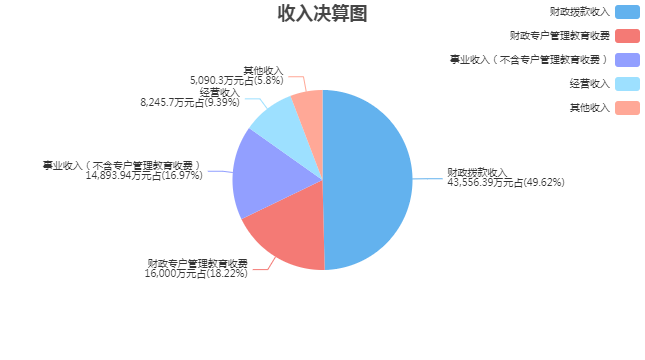 三、支出决算情况说明2021年度本年支出决算合计84,448.18万元，其中：基本支出62,505.72万元，占74.02%；项目支出14,682.84万元，占17.39%；上缴上级支出0万元，占0%；经营支出7,259.62万元，占8.59%；对附属单位补助支出0万元，占0%。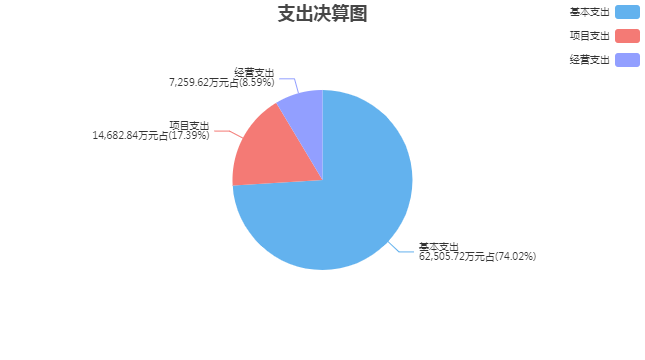 四、财政拨款收入支出决算总体情况说明2021年度财政拨款收入、支出决算总计44,103.9万元。与上年相比，收、支总计各增加1,748.47万元，增长4.13%，变动原因：财政拨款增加3119.54万元，其中一般公共预算财政拨款增加2283.18万元，财政专项拨款增加836.36万元。年初结转结余减少1371.07万元。五、财政拨款支出决算情况说明财政拨款支出决算反映的是一般公共预算、政府性基金预算和国有资本经营预算财政拨款支出的总体情况，既包括使用本年从本级财政取得的财政拨款发生的支出，也包括使用上年度财政拨款结转资金发生的支出。2021年度财政拨款支出决算43,300.02万元，占本年支出合计的51.27%。与2021年度财政拨款支出年初预算37,904.79万元相比，完成年初预算的114.23%。其中：（一）教育支出（类）普通教育（款）高等教育（项）。年初预算32,380.64万元，支出决算37,266.55万元，完成年初预算的115.09%。决算数与年初预算数的差异原因：省财政教育专项经费拨款支出4873.52万元，基本支出人员类追加12.37万元。（二）科学技术支出（类）1.基础研究（款）自然科学基金（项）。年初预算0万元，支出决算60万元，（年初预算数为0万元，无法计算完成比率）决算数与年初预算数的差异原因：年度期间获得的自然科学基金财政拨款60万元执行完成。2.其他科学技术支出（款）其他科学技术支出（项）。年初预算0万元，支出决算369.12万元，（年初预算数为0万元，无法计算完成比率）决算数与年初预算数的差异原因：上年度结转的其他科学技术类专项资金174.12万元及本年度获得的其他科学技术类专项资金195万元全部执行完成。（三）社会保障和就业支出（类）1.人力资源和社会保障管理事务（款）其他人力资源和社会保障管理事务支出（项）。年初预算0万元，支出决算0.2万元，（年初预算数为0万元，无法计算完成比率）决算数与年初预算数的差异原因：上一年度结转的高层次人才培养专项经费执行完成。2.行政事业单位养老支出（款）机关事业单位基本养老保险缴费支出（项）。年初预算3,167.26万元，支出决算3,167.26万元，完成年初预算的100%。决算数与年初预算数相同。3.行政事业单位养老支出（款）机关事业单位职业年金缴费支出（项）。年初预算1,583.63万元，支出决算1,583.63万元，完成年初预算的100%。决算数与年初预算数相同。（四）农林水支出（类）农业农村（款）科技转化与推广服务（项）。年初预算0万元，支出决算80万元，（年初预算数为0万元，无法计算完成比率）决算数与年初预算数的差异原因：年度获得的农业科技转化及推广专项资金执行完成。（五）住房保障支出（类）住房改革支出（款）提租补贴（项）。年初预算773.26万元，支出决算773.26万元，完成年初预算的100%。决算数与年初预算数相同。六、财政拨款基本支出决算情况说明2021年度财政拨款基本支出决算30,977.18万元，其中：（一）人员经费25,169.63万元。主要包括：基本工资、津贴补贴、绩效工资、机关事业单位基本养老保险缴费、职业年金缴费、职工基本医疗保险缴费、其他社会保障缴费、其他工资福利支出、离休费、退休费、医疗费补助。（二）公用经费5,807.55万元。主要包括：水费、电费、物业管理费、差旅费、维修（护）费、公务接待费、工会经费、福利费、其他交通费用、其他商品和服务支出。七、一般公共预算支出决算情况说明2021年度一般公共预算财政拨款支出决算43,300.02万元。与上年相比，增加1,492.11万元，增长3.57%，变动原因：省财政对教育投入加大，生均拨款和专项经费较上年有所提高。八、一般公共预算基本支出决算情况说明2021年度一般公共预算财政拨款基本支出决算30,977.18万元，其中：（一）人员经费25,169.63万元。主要包括：基本工资、津贴补贴、绩效工资、机关事业单位基本养老保险缴费、职业年金缴费、职工基本医疗保险缴费、其他社会保障缴费、其他工资福利支出、离休费、退休费、医疗费补助。（二）公用经费5,807.55万元。主要包括：水费、电费、物业管理费、差旅费、维修（护）费、公务接待费、工会经费、福利费、其他交通费用、其他商品和服务支出。九、一般公共预算“三公”经费、会议费、培训费支出情况说明（一）一般公共预算“三公”经费支出总体情况说明。2021年度一般公共预算“三公”经费支出决算23.51万元。与上年相比，减少34.08万元，变动原因：学校响应国家“过紧日子”的政策，对于非必要的“三公”经费不予支出，加大内涵建设投入。其中，因公出国（境）费支出0万元，占“三公”经费的0%；公务用车购置及运行维护费支出0万元，占“三公”经费的0%；公务接待费支出23.51万元，占“三公”经费的100%。（二）一般公共预算“三公”经费支出具体情况说明。1．因公出国（境）费支出预算0万元，支出决算0万元，完成预算的100%，决算数与预算数相同。全年使用一般公共预算财政拨款涉及的出国（境）团组0个，累计0人次。2．公务用车购置及运行维护费支出预算0万元，支出决算0万元，完成预算的100%，决算数与预算数相同。其中：（1）公务用车购置支出决算0万元。本年度使用一般公共预算财政拨款购置公务用车0辆。（2）公务用车运行维护费支出决算0万元。公务用车运行维护费主要用于按规定保留的公务用车的燃料费、维修费、过桥过路费、保险费、安全奖励费用等支出。截至2021年12月31日，使用一般公共预算财政拨款开支的公务用车保有量为0辆。3．公务接待费支出预算119.5万元，支出决算23.51万元，完成预算的19.67%，决算数与预算数的差异原因：学校响应国家“过紧日子”的政策，对于非必要的“三公”经费不予支出，必须接待的尽量安排在学校食堂。其中：国内公务接待支出23.51万元，接待301批次，2120人次，开支内容：上级检查，兄弟院校交流，校地合作洽谈等公务接待；国（境）外公务接待支出0万元，接待0批次0人次。（三）一般公共预算会议费支出决算情况说明。2021年度一般公共预算财政拨款会议费支出预算0万元，支出决算0万元，完成预算的100%，决算数与预算数相同。2021年度全年召开会议0个，参加会议0人次。（四）一般公共预算培训费支出决算情况说明。2021年度一般公共预算财政拨款培训费支出预算0万元，支出决算0万元，完成预算的100%，决算数与预算数相同。2021年度全年组织培训0个，组织培训0人次。十、政府性基金预算财政拨款支出决算情况说明2021年度政府性基金预算财政拨款支出决算0万元。与上年决算数相同。十一、国有资本经营预算财政拨款支出决算情况说明2021年度国有资本经营预算财政拨款支出决算0万元。与上年决算数相同。十二、一般公共预算机关运行经费支出决算情况说明2021年度机关运行经费支出决算0万元。与上年决算数相同。十三、政府采购支出决算情况说明2021年度政府采购支出总额2,545.75万元，其中：政府采购货物支出738.36万元、政府采购工程支出1,237.32万元、政府采购服务支出570.07万元。政府采购授予中小企业合同金额2,454.04万元，占政府采购支出总额的96.4%，其中：授予小微企业合同金额2,262.15万元，占政府采购支出总额的88.86%。十四、国有资产占用情况说明截至2021年12月31日，本单位共有车辆38辆，其中：副部(省)级及以上领导用车0辆、主要领导干部用车2辆、机要通信用车0辆、应急保障用车1辆、执法执勤用车0辆、特种专业技术用车5辆、离退休干部用车0辆、其他用车30辆；单价50万元（含）以上的通用设备46台（套），单价100万元（含）以上的专用设备7台（套）。十五、预算绩效评价工作开展情况2021年度，本单位共0个项目开展了财政重点绩效评价，涉及财政性资金合计0万元；本单位未开展单位整体支出财政重点绩效评价，涉及财政性资金0万元。本单位共对上年度已实施完成的14个项目开展了绩效自评价，涉及财政性资金合计6,940万元；本单位共开展1项单位整体支出绩效自评价，涉及财政性资金合计43,556.39万元。第四部分 名词解释一、财政拨款收入：指单位从同级财政部门取得的各类财政拨款，包括一般公共预算财政拨款、政府性基金预算财政拨款、国有资本经营预算财政拨款。二、上级补助收入：指事业单位从主管部门和上级单位取得的非财政补助收入。三、财政专户管理教育收费：指缴入财政专户、实行专项管理的高中以上学费、住宿费、高校委托培养费、函大、电大、夜大及短训班培训费等教育收费。四、事业收入：指事业单位开展专业业务活动及其辅助活动取得的收入。五、经营收入：指事业单位在专业业务活动及其辅助活动之外开展非独立核算经营活动取得的收入。六、附属单位上缴收入：指事业单位附属独立核算单位按照有关规定上缴的收入。七、其他收入：指单位取得的除上述“财政拨款收入”、 “上级补助收入”、“事业收入”、“经营收入”、“附属单位上缴收入”等以外的各项收入。八、使用非财政拨款结余：指事业单位按照预算管理要求使用非财政拨款结余（原事业基金）弥补当年收支差额的数额。九、年初结转和结余：指单位上年结转本年使用的基本支出结转、项目支出结转和结余、经营结余。十、结余分配：指事业单位按规定缴纳的所得税以及从非财政拨款结余中提取各类结余的情况。十一、年末结转和结余资金：指单位结转下年的基本支出结转、项目支出结转和结余、经营结余。十二、基本支出：指为保障机构正常运转、完成日常工作任务所发生的支出，包括人员经费和公用经费。十三、项目支出：指在为完成特定的工作任务和事业发展目标所发生的支出。十四、上缴上级支出：指事业单位按照财政部门和主管部门的规定上缴上级单位的支出。十五、经营支出：指事业单位在专业业务活动及其辅助活动之外开展非独立核算经营活动发生的支出。十六、对附属单位补助支出：指事业单位用财政拨款收入之外的收入对附属单位补助发生的支出。十七、“三公”经费：指部门用一般公共预算财政拨款安排的因公出国（境）费、公务用车购置及运行维护费和公务接待费。其中，因公出国（境）费反映单位公务出国（境）的国际旅费、国外城市间交通费、住宿费、伙食费、培训费、公杂费等支出；公务用车购置及运行维护费反映单位公务用车购置支出（含车辆购置税、牌照费）以及按规定保留的公务用车燃料费、维修费、过路过桥费、保险费、安全奖励费用等支出；公务接待费反映单位按规定开支的各类公务接待（含外宾接待）费用。十八、机关运行经费：指行政单位（含参照公务员法管理的事业单位）使用一般公共预算安排的基本支出中的公用经费支出，包括办公及印刷费、邮电费、差旅费、会议费、福利费、日常维修费、专用材料及一般设备购置费、办公用房水电费、办公用房取暖费、办公用房物业管理费、公务用车运行维护费及其他费用。十九、教育支出(类)普通教育(款)高等教育(项)：反映经国家批准设立的中央和省、自治区、直辖市各部门所属的全日制普通高等院校（包括研究生）的支出。政府各部门对社会中介组织等举办的各类高等院校的资助，如捐赠、补贴等，也在本科目中反映。二十、科学技术支出(类)基础研究(款)自然科学基金(项)：反映各级政府设立的自然科学基金支出。二十一、科学技术支出(类)其他科学技术支出(款)其他科学技术支出(项)：反映其他科学技术支出中除以上各项外用于科技方面的支出。二十二、社会保障和就业支出(类)人力资源和社会保障管理事务(款)其他人力资源和社会保障管理事务支出(项)：反映除上述项目以外其他用于人力资源和社会保障管理事务方面的支出。二十三、社会保障和就业支出(类)行政事业单位养老支出(款)机关事业单位基本养老保险缴费支出(项)：反映机关事业单位实施养老保险制度由单位缴纳的基本养老保险费支出。二十四、社会保障和就业支出(类)行政事业单位养老支出(款)机关事业单位职业年金缴费支出(项)：反映机关事业单位实施养老保险制度由单位实际缴纳的职业年金支出。二十五、农林水支出(类)农业农村(款)科技转化与推广服务(项)：反映用于农业科技成果转化，农业新品种、新机具、新技术引进、试验、示范、推广及服务，农村人居环境整治等方面的技术试验示范支出。二十六、住房保障支出(类)住房改革支出(款)住房公积金(项)：反映行政事业单位按人力资源和社会保障部、财政部规定的基本工资和津贴补贴以及规定比例为职工缴纳的住房公积金。二十七、住房保障支出(类)住房改革支出(款)提租补贴(项)：反映按房改政策规定的标准，行政事业单位向职工（含离退休人员）发放的租金补贴。2021年度淮阴工学院单位决算公开收入支出决算总表收入支出决算总表收入支出决算总表收入支出决算总表收入支出决算总表公开01表公开01表公开01表单位名称：淮阴工学院单位名称：淮阴工学院单位名称：淮阴工学院金额单位：万元金额单位：万元收入收入支出支出支出项目决算数按功能分类按功能分类决算数一、一般公共预算财政拨款收入43,556.39一、一般公共服务支出一、一般公共服务支出二、政府性基金预算财政拨款收入二、外交支出二、外交支出三、国有资本经营预算财政拨款收入三、国防支出三、国防支出四、上级补助收入四、公共安全支出四、公共安全支出五、事业收入30,893.94五、教育支出五、教育支出68,276.99六、经营收入8,245.70六、科学技术支出六、科学技术支出429.12七、附属单位上缴收入七、文化旅游体育与传媒支出七、文化旅游体育与传媒支出八、其他收入5,090.30八、社会保障和就业支出八、社会保障和就业支出4,751.09九、卫生健康支出九、卫生健康支出十、节能环保支出十、节能环保支出十一、城乡社区支出十一、城乡社区支出十二、农林水支出十二、农林水支出80.00十三、交通运输支出十三、交通运输支出十四、资源勘探工业信息等支出十四、资源勘探工业信息等支出十五、商业服务业等支出十五、商业服务业等支出十六、金融支出十六、金融支出十七、援助其他地区支出十七、援助其他地区支出十八、自然资源海洋气象等支出十八、自然资源海洋气象等支出十九、住房保障支出十九、住房保障支出10,910.98二十、粮油物资储备支出二十、粮油物资储备支出二十一、国有资本经营预算支出二十一、国有资本经营预算支出二十二、灾害防治及应急管理支出二十二、灾害防治及应急管理支出二十三、其他支出二十三、其他支出二十四、债务还本支出二十四、债务还本支出二十五、债务付息支出二十五、债务付息支出二十六、抗疫特别国债安排的支出二十六、抗疫特别国债安排的支出本年收入合计87,786.33本年支出合计本年支出合计84,448.18使用非财政拨款结余结余分配结余分配3,081.78年初结转和结余547.51年末结转和结余年末结转和结余803.88总计88,333.84总计总计88,333.84收入决算表收入决算表收入决算表收入决算表收入决算表收入决算表收入决算表收入决算表收入决算表收入决算表公开02表公开02表单位名称：淮阴工学院单位名称：淮阴工学院单位名称：淮阴工学院单位名称：淮阴工学院单位名称：淮阴工学院单位名称：淮阴工学院单位名称：淮阴工学院单位名称：淮阴工学院金额单位：万元金额单位：万元项目项目本年收入合计财政拨款收入上级补助收入财政专户管理教育收费事业收入（不含专户管理教育收费）经营收入附属单位上缴收入其他收入功能分类科目编码科目名称本年收入合计财政拨款收入上级补助收入财政专户管理教育收费事业收入（不含专户管理教育收费）经营收入附属单位上缴收入其他收入合计合计87,786.3343,556.3916,000.0014,893.948,245.705,090.30205教育支出71,693.4537,601.248,869.5411,886.688,245.705,090.3020502  普通教育71,693.4537,601.248,869.5411,886.688,245.705,090.302050205    高等教育71,693.4537,601.248,869.5411,886.688,245.705,090.30206科学技术支出263.00263.0020602  基础研究60.0060.002060203    自然科学基金60.0060.0020606  社会科学8.008.002060603    社科基金支出8.008.0020699  其他科学技术支出195.00195.002069999    其他科学技术支出195.00195.00208社会保障和就业支出4,750.894,750.8920805  行政事业单位养老支出4,750.894,750.892080505    机关事业单位基本养老保险缴费支出3,167.263,167.262080506    机关事业单位职业年金缴费支出1,583.631,583.63213农林水支出168.00168.0021301  农业农村168.00168.002130106    科技转化与推广服务80.0080.002130122    农业生产发展88.0088.00221住房保障支出10,910.98773.267,130.463,007.2622102  住房改革支出10,910.98773.267,130.463,007.262210201    住房公积金3,103.221,908.931,194.292210202    提租补贴7,807.76773.265,221.531,812.97支出决算表支出决算表支出决算表支出决算表支出决算表支出决算表支出决算表支出决算表公开03表公开03表单位名称：淮阴工学院单位名称：淮阴工学院单位名称：淮阴工学院单位名称：淮阴工学院单位名称：淮阴工学院单位名称：淮阴工学院金额单位：万元金额单位：万元项目项目本年支出合计基本支出项目支出上缴上级支出经营支出对附属单位补助支出功能分类科目编码科目名称本年支出合计基本支出项目支出上缴上级支出经营支出对附属单位补助支出合计合计84,448.1862,505.7214,682.847,259.62205教育支出68,276.9946,843.8514,173.527,259.6220502  普通教育68,276.9946,843.8514,173.527,259.622050205    高等教育68,276.9946,843.8514,173.527,259.62206科学技术支出429.12429.1220602  基础研究60.0060.002060203    自然科学基金60.0060.0020699  其他科学技术支出369.12369.122069999    其他科学技术支出369.12369.12208社会保障和就业支出4,751.094,750.890.2020801  人力资源和社会保障管理事务0.200.202080199    其他人力资源和社会保障管理事务支出0.200.2020805  行政事业单位养老支出4,750.894,750.892080505    机关事业单位基本养老保险缴费支出3,167.263,167.262080506    机关事业单位职业年金缴费支出1,583.631,583.63213农林水支出80.0080.0021301  农业农村80.0080.002130106    科技转化与推广服务80.0080.00221住房保障支出10,910.9810,910.9822102  住房改革支出10,910.9810,910.982210201    住房公积金3,103.223,103.222210202    提租补贴7,807.767,807.76财政拨款收入支出决算总表财政拨款收入支出决算总表财政拨款收入支出决算总表财政拨款收入支出决算总表财政拨款收入支出决算总表财政拨款收入支出决算总表财政拨款收入支出决算总表财政拨款收入支出决算总表财政拨款收入支出决算总表财政拨款收入支出决算总表公开04表公开04表公开04表单位名称：淮阴工学院单位名称：淮阴工学院单位名称：淮阴工学院单位名称：淮阴工学院单位名称：淮阴工学院单位名称：淮阴工学院单位名称：淮阴工学院金额单位：万元金额单位：万元金额单位：万元收	入收	入支	出支	出支	出支	出支	出支	出支	出支	出项	目决算数按功能分类按功能分类按功能分类决算数决算数决算数决算数决算数项	目决算数按功能分类按功能分类按功能分类小计一般公共预算财政拨款一般公共预算财政拨款政府性基金预算财政拨款国有资本经营预算财政拨款一、一般公共预算财政拨款收入43,556.39一、一般公共服务支出一、一般公共服务支出一、一般公共服务支出二、政府性基金预算财政拨款收入二、外交支出二、外交支出二、外交支出三、国有资本经营预算财政拨款收入三、国防支出三、国防支出三、国防支出四、公共安全支出四、公共安全支出四、公共安全支出五、教育支出五、教育支出五、教育支出37,266.5537,266.5537,266.55六、科学技术支出六、科学技术支出六、科学技术支出429.12429.12429.12七、文化旅游体育与传媒支出七、文化旅游体育与传媒支出七、文化旅游体育与传媒支出八、社会保障和就业支出八、社会保障和就业支出八、社会保障和就业支出4,751.094,751.094,751.09九、卫生健康支出九、卫生健康支出九、卫生健康支出十、节能环保支出十、节能环保支出十、节能环保支出十一、城乡社区支出十一、城乡社区支出十一、城乡社区支出十二、农林水支出十二、农林水支出十二、农林水支出80.0080.0080.00十三、交通运输支出十三、交通运输支出十三、交通运输支出十四、资源勘探工业信息等支出十四、资源勘探工业信息等支出十四、资源勘探工业信息等支出十五、商业服务业等支出十五、商业服务业等支出十五、商业服务业等支出十六、金融支出十六、金融支出十六、金融支出十七、援助其他地区支出十七、援助其他地区支出十七、援助其他地区支出十八、自然资源海洋气象等支出十八、自然资源海洋气象等支出十八、自然资源海洋气象等支出十九、住房保障支出十九、住房保障支出十九、住房保障支出773.26773.26773.26二十、粮油物资储备支出二十、粮油物资储备支出二十、粮油物资储备支出二十一、国有资本经营预算支出二十一、国有资本经营预算支出二十一、国有资本经营预算支出二十二、灾害防治及应急管理支出二十二、灾害防治及应急管理支出二十二、灾害防治及应急管理支出二十三、其他支出二十三、其他支出二十三、其他支出二十四、债务还本支出二十四、债务还本支出二十四、债务还本支出二十五、债务付息支出二十五、债务付息支出二十五、债务付息支出二十六、抗疫特别国债安排的支出二十六、抗疫特别国债安排的支出二十六、抗疫特别国债安排的支出本年收入合计43,556.39本年支出合计本年支出合计本年支出合计43,300.0243,300.0243,300.02年初财政拨款结转和结余547.51年末财政拨款结转和结余年末财政拨款结转和结余年末财政拨款结转和结余803.88803.88803.88一、一般公共预算财政拨款547.51二、政府性基金预算财政拨款三、国有资本经营预算财政拨款总计44,103.90总计总计总计44,103.9044,103.9044,103.90财政拨款支出决算表（功能科目）财政拨款支出决算表（功能科目）财政拨款支出决算表（功能科目）财政拨款支出决算表（功能科目）财政拨款支出决算表（功能科目）公开05表公开05表单位名称：淮阴工学院单位名称：淮阴工学院金额单位：万元项	目项	目本年支出合计基本支出项目支出功能分类科目编码科目名称本年支出合计基本支出项目支出栏次栏次123合计合计43,300.0230,977.1812,322.84205教育支出37,266.5525,453.0311,813.5220502  普通教育37,266.5525,453.0311,813.522050205    高等教育37,266.5525,453.0311,813.52206科学技术支出429.12429.1220602  基础研究60.0060.002060203    自然科学基金60.0060.0020699  其他科学技术支出369.12369.122069999    其他科学技术支出369.12369.12208社会保障和就业支出4,751.094,750.890.2020801  人力资源和社会保障管理事务0.200.202080199    其他人力资源和社会保障管理事务支出0.200.2020805  行政事业单位养老支出4,750.894,750.892080505    机关事业单位基本养老保险缴费支出3,167.263,167.262080506    机关事业单位职业年金缴费支出1,583.631,583.63213农林水支出80.0080.0021301  农业农村80.0080.002130106    科技转化与推广服务80.0080.00221住房保障支出773.26773.2622102  住房改革支出773.26773.262210202    提租补贴773.26773.26财政拨款基本支出决算表（经济科目）财政拨款基本支出决算表（经济科目）财政拨款基本支出决算表（经济科目）财政拨款基本支出决算表（经济科目）财政拨款基本支出决算表（经济科目）公开06表单位名称：淮阴工学院单位名称：淮阴工学院单位名称：淮阴工学院单位名称：淮阴工学院金额单位：万元项	目项	目财政拨款基本支出财政拨款基本支出财政拨款基本支出经济分类科目编码科目名称合计人员经费公用经费合计合计30,977.1825,169.635,807.55301工资福利支出24,265.9324,265.9330101  基本工资6,748.956,748.9530102  津贴补贴90.4490.4430103  奖金30106  伙食补助费30107  绩效工资12,067.7212,067.7230108  机关事业单位基本养老保险缴费2,383.442,383.4430109  职业年金缴费1,089.581,089.5830110  职工基本医疗保险缴费1,124.861,124.8630111  公务员医疗补助缴费30112  其他社会保障缴费240.22240.2230113  住房公积金30114  医疗费30199  其他工资福利支出520.72520.72302商品和服务支出5,807.555,807.5530201  办公费30202  印刷费30203  咨询费30204  手续费30205  水费541.31541.3130206  电费1,292.641,292.6430207  邮电费30208  取暖费30209  物业管理费194.28194.2830211  差旅费652.88652.8830212  因公出国（境）费用30213  维修（护）费721.57721.5730214  租赁费30215  会议费30216  培训费30217  公务接待费23.5123.5130218  专用材料费30224  被装购置费30225  专用燃料费30226  劳务费30227  委托业务费30228  工会经费60.0060.0030229  福利费540.00540.0030231  公务用车运行维护费30239  其他交通费用500.00500.0030240  税金及附加费用30299  其他商品和服务支出1,281.371,281.37303对个人和家庭的补助903.70903.7030301  离休费65.1365.1330302  退休费774.39774.3930303  退职（役）费30304  抚恤金30305  生活补助30306  救济费30307  医疗费补助64.1864.1830308  助学金30309  奖励金30310  个人农业生产补贴30311  代缴社会保险费30399  其他对个人和家庭的补助307债务利息及费用支出30701  国内债务付息30702  国外债务付息30703  国内债务发行费用30704  国外债务发行费用310资本性支出31001  房屋建筑物购建31002  办公设备购置31003  专用设备购置31005  基础设施建设31006  大型修缮31007  信息网络及软件购置更新31008  物资储备31009  土地补偿31010  安置补助31011  地上附着物和青苗补偿31012  拆迁补偿31013  公务用车购置31019  其他交通工具购置31021  文物和陈列品购置31022  无形资产购置31099  其他资本性支出312对企业补助31201  资本金注入31203  政府投资基金股权投资31204  费用补贴31205  利息补贴31299  其他对企业补助399其他支出39906  赠与39907  国家赔偿费用支出39908  对民间非营利组织和群众性自治组织补贴39999  其他支出一般公共预算支出决算表（功能科目）一般公共预算支出决算表（功能科目）一般公共预算支出决算表（功能科目）一般公共预算支出决算表（功能科目）一般公共预算支出决算表（功能科目）公开07表单位名称：淮阴工学院单位名称：淮阴工学院单位名称：淮阴工学院金额单位：万元金额单位：万元项	目项	目本年支出合计基本支出项目支出功能分类科目编码科目名称本年支出合计基本支出项目支出栏次栏次123合计合计43,300.0230,977.1812,322.84205教育支出37,266.5525,453.0311,813.5220502  普通教育37,266.5525,453.0311,813.522050205    高等教育37,266.5525,453.0311,813.52206科学技术支出429.12429.1220602  基础研究60.0060.002060203    自然科学基金60.0060.0020699  其他科学技术支出369.12369.122069999    其他科学技术支出369.12369.12208社会保障和就业支出4,751.094,750.890.2020801  人力资源和社会保障管理事务0.200.202080199    其他人力资源和社会保障管理事务支出0.200.2020805  行政事业单位养老支出4,750.894,750.892080505    机关事业单位基本养老保险缴费支出3,167.263,167.262080506    机关事业单位职业年金缴费支出1,583.631,583.63213农林水支出80.0080.0021301  农业农村80.0080.002130106    科技转化与推广服务80.0080.00221住房保障支出773.26773.2622102  住房改革支出773.26773.262210202    提租补贴773.26773.26一般公共预算基本支出决算表（经济科目）一般公共预算基本支出决算表（经济科目）一般公共预算基本支出决算表（经济科目）一般公共预算基本支出决算表（经济科目）一般公共预算基本支出决算表（经济科目）公开08表单位名称：淮阴工学院单位名称：淮阴工学院单位名称：淮阴工学院单位名称：淮阴工学院金额单位：万元项	目项	目一般公共预算财政拨款基本支出一般公共预算财政拨款基本支出一般公共预算财政拨款基本支出经济分类科目编码科目名称合计人员经费公用经费合计合计30,977.1825,169.635,807.55301工资福利支出24,265.9324,265.9330101  基本工资6,748.956,748.9530102  津贴补贴90.4490.4430103  奖金30106  伙食补助费30107  绩效工资12,067.7212,067.7230108  机关事业单位基本养老保险缴费2,383.442,383.4430109  职业年金缴费1,089.581,089.5830110  职工基本医疗保险缴费1,124.861,124.8630111  公务员医疗补助缴费30112  其他社会保障缴费240.22240.2230113  住房公积金30114  医疗费30199  其他工资福利支出520.72520.72302商品和服务支出5,807.555,807.5530201  办公费30202  印刷费30203  咨询费30204  手续费30205  水费541.31541.3130206  电费1,292.641,292.6430207  邮电费30208  取暖费30209  物业管理费194.28194.2830211  差旅费652.88652.8830212  因公出国（境）费用30213  维修（护）费721.57721.5730214  租赁费30215  会议费30216  培训费30217  公务接待费23.5123.5130218  专用材料费30224  被装购置费30225  专用燃料费30226  劳务费30227  委托业务费30228  工会经费60.0060.0030229  福利费540.00540.0030231  公务用车运行维护费30239  其他交通费用500.00500.0030240  税金及附加费用30299  其他商品和服务支出1,281.371,281.37303对个人和家庭的补助903.70903.7030301  离休费65.1365.1330302  退休费774.39774.3930303  退职（役）费30304  抚恤金30305  生活补助30306  救济费30307  医疗费补助64.1864.1830308  助学金30309  奖励金30310  个人农业生产补贴30311  代缴社会保险费30399  其他对个人和家庭的补助307债务利息及费用支出30701  国内债务付息30702  国外债务付息30703  国内债务发行费用30704  国外债务发行费用310资本性支出31001  房屋建筑物购建31002  办公设备购置31003  专用设备购置31005  基础设施建设31006  大型修缮31007  信息网络及软件购置更新31008  物资储备31009  土地补偿31010  安置补助31011  地上附着物和青苗补偿31012  拆迁补偿31013  公务用车购置31019  其他交通工具购置31021  文物和陈列品购置31022  无形资产购置31099  其他资本性支出312对企业补助31201  资本金注入31203  政府投资基金股权投资31204  费用补贴31205  利息补贴31299  其他对企业补助399其他支出39906  赠与39907  国家赔偿费用支出39908  对民间非营利组织和群众性自治组织补贴39999  其他支出一般公共预算“三公”经费、会议费、培训费支出决算表一般公共预算“三公”经费、会议费、培训费支出决算表一般公共预算“三公”经费、会议费、培训费支出决算表一般公共预算“三公”经费、会议费、培训费支出决算表一般公共预算“三公”经费、会议费、培训费支出决算表一般公共预算“三公”经费、会议费、培训费支出决算表一般公共预算“三公”经费、会议费、培训费支出决算表一般公共预算“三公”经费、会议费、培训费支出决算表一般公共预算“三公”经费、会议费、培训费支出决算表一般公共预算“三公”经费、会议费、培训费支出决算表一般公共预算“三公”经费、会议费、培训费支出决算表一般公共预算“三公”经费、会议费、培训费支出决算表一般公共预算“三公”经费、会议费、培训费支出决算表一般公共预算“三公”经费、会议费、培训费支出决算表一般公共预算“三公”经费、会议费、培训费支出决算表一般公共预算“三公”经费、会议费、培训费支出决算表公开09表公开09表公开09表公开09表公开09表公开09表公开09表公开09表公开09表公开09表公开09表公开09表公开09表公开09表公开09表公开09表单位名称：淮阴工学院单位名称：淮阴工学院单位名称：淮阴工学院单位名称：淮阴工学院单位名称：淮阴工学院单位名称：淮阴工学院单位名称：淮阴工学院单位名称：淮阴工学院金额单位：万元金额单位：万元金额单位：万元金额单位：万元金额单位：万元金额单位：万元金额单位：万元金额单位：万元预算数预算数预算数预算数预算数预算数预算数预算数决算数决算数决算数决算数决算数决算数决算数决算数“三公”经费“三公”经费“三公”经费“三公”经费“三公”经费“三公”经费会议费培训费“三公”经费“三公”经费“三公”经费“三公”经费“三公”经费“三公”经费会议费培训费“三公”经费合计因公出国（境）费公务用车购置及运行费公务用车购置及运行费公务用车购置及运行费公务接待费会议费培训费“三公”经费合计因公出国（境）费公务用车购置及运行费公务用车购置及运行费公务用车购置及运行费公务接待费会议费培训费“三公”经费合计因公出国（境）费小计公务用车购置费公务用车运行费公务接待费会议费培训费“三公”经费合计因公出国（境）费小计公务用车购置费公务用车运行费公务接待费会议费培训费119.500.000.000.000.00119.500.000.0023.510.000.000.000.0023.510.000.00项目统计数项目统计数因公出国（境）团组数(个)0因公出国（境）人次数(人)0公务用车购置数(辆)0公务用车保有量(辆)0国内公务接待批次(个)301国内公务接待人次(人)2,120国（境）外公务接待批次(个)0国（境）外公务接待人次(人)0召开会议次数(个)0参加会议人次(人)0组织培训次数(个)0参加培训人次(人)0政府性基金预算支出决算表政府性基金预算支出决算表政府性基金预算支出决算表政府性基金预算支出决算表政府性基金预算支出决算表公开10表单位名称：淮阴工学院单位名称：淮阴工学院单位名称：淮阴工学院单位名称：淮阴工学院金额单位：万元项	目项	目本年支出合计基本支出项目支出功能分类科目编码科目名称本年支出合计基本支出项目支出栏次栏次122合计合计国有资本经营预算支出决算表国有资本经营预算支出决算表国有资本经营预算支出决算表国有资本经营预算支出决算表国有资本经营预算支出决算表公开11表单位名称：淮阴工学院单位名称：淮阴工学院单位名称：淮阴工学院单位名称：淮阴工学院金额单位：万元项	目项	目本年支出合计基本支出项目支出功能分类科目编码科目名称本年支出合计基本支出项目支出栏次栏次122合计合计一般公共预算机关运行经费支出决算表一般公共预算机关运行经费支出决算表一般公共预算机关运行经费支出决算表公开12表单位名称：淮阴工学院单位名称：淮阴工学院金额单位：万元项	目项	目机关运行经费支出决算科目编码科目名称机关运行经费支出决算合计合计302商品和服务支出30201  办公费30202  印刷费30203  咨询费30204  手续费30205  水费30206  电费30207  邮电费30208  取暖费30209  物业管理费30211  差旅费30212  因公出国（境）费用30213  维修（护）费30214  租赁费30215  会议费30216  培训费30217  公务接待费30218  专用材料费30224  被装购置费30225  专用燃料费30226  劳务费30227  委托业务费30228  工会经费30229  福利费30231  公务用车运行维护费30239  其他交通费用30240  税金及附加费用30299  其他商品和服务支出307债务利息及费用支出310资本性支出31001  房屋建筑物购建31002  办公设备购置31003  专用设备购置31005  基础设施建设31006  大型修缮31007  信息网络及软件购置更新31008  物资储备31009  土地补偿31010  安置补助31011  地上附着物和青苗补偿31012  拆迁补偿31013  公务用车购置31019  其他交通工具购置31021  文物和陈列品购置31022  无形资产购置31099  其他资本性支出312对企业补助399其他支出政府采购支出决算表政府采购支出决算表政府采购支出决算表政府采购支出决算表公开13表单位名称：淮阴工学院单位名称：淮阴工学院单位名称：淮阴工学院单位：万元项目金	额金	额金	额一、政府采购支出合计2,545.752,545.752,545.75  （一）政府采购货物支出738.36738.36738.36  （二）政府采购工程支出1,237.321,237.321,237.32  （三）政府采购服务支出570.07570.07570.07二、政府采购授予中小企业合同金额2,454.042,454.042,454.04  其中：授予小微企业合同金额2,262.152,262.152,262.15